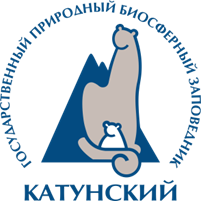 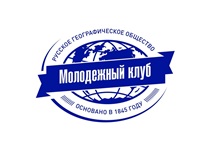 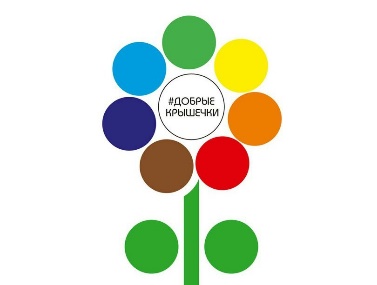 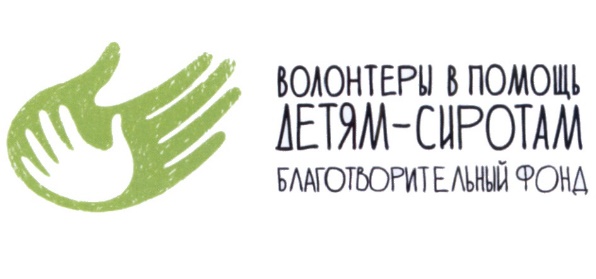 ПОЛОЖЕНИЕо проведении республиканской эколого-благотворительной акции«ДОБРЫЕ КРЫШЕЧКИ»1. Общие положения1.1. Положение о проведении республиканской эколого-благотворительной акции «ДОБРЫЕ КРЫШЕЧКИ», (далее – Акция) определяет цели, задачи, сроки, порядок и условия проведения, а также категорию участников Конкурса.1.2. Эколого-благотворительная акция проводится по сбору пластиковых крышек на помощь детям с ограниченными возможностями здоровья и является способом привлечения внимания населения к альтернативным решениям экологических проблем, связанных с вывозом и утилизацией отходов на примере сбора одной фракции – пластиковых крышек.1.3. Задачи: - альтернативное решение экологических проблем, связанных с вывозом и утилизацией отходов на примере сбора одной фракции – пластиковых крышек;- формирование и развитие навыков раздельного сбора отходов;- сокращение отходов, образующихся в результате добычи ресурсов и производства товаров;- оказание финансовой помощи детям с особенностями развития;- расширить круг людей, участвующих в благотворительности и волонтерской деятельности.2. Сроки проведения 	2.1. Акция бессрочная. 	2.2. Вывоз пластиковых крышек осуществляется самостоятельно в центральную усадьбу Катунского биосферного заповедника, расположенную по адресу с. Усть-Кокса, ул. Заповедная, 13. Условия проведения3.1. Организацию и координацию Акции в образовательных учреждениях осуществляет административный и (или) педагогический персонал учреждений, в других организациях ответственное за это лицо.3.2. Координаторам Акции необходимо:- оповестить работников, родителей и обучающихся (воспитанников) о проведении Акции;- организовать пункт сбора пластиковых крышек (достаточно поставить коробку (1 или 2 в зависимости) с названием акции);- регистрировать сбор крышек внутри своей организации 4. Дополнительная информацияДля акции подходят пластиковые крышечки, изготовленные из полиэтилена высокой плотности, обычно имеющего маркировку "2", "02", "PE-HD", "HD-PE" в треугольнике на оборотной стороне крышки, а также крышечки из полиэтилена низкой плотности, имеющего маркировку "4", "04", "PE-LD", "LD-PE".К пластиковым крышечкам с маркировкой "2", "02" треугольнике на внутренней стороне крышки, а также с надписью РЕ, РЕ-HD, HDPE относятся:Крышечки от пластиковых бутылок из под молока, кефира, питьевых йогуртов, сливок, ряженки и прочих кисломолочных продуктов, в том числе «имунеле»; на этих крышечках в большинстве есть маркировка, но могут встречаться и без. Все они подходят. Производитель не имеет значения.Крышечки от пластиковых бутылок от любой воды. Все подходят, даже если нет маркировки. Производитель не имеет значения.Крышечки от пластиковых бутылок из под соков (например рulpy, добрый и др.) и газированных напитков (например фанта, спрайт, кока-кола, пепси, миринда, швепс и др.) Точно также, не всегда может быть указана маркировка, все подходят.Крышечки от упаковок тетра-пак (важно! на этих крышечках не стоит маркировка, есть значок тетра-пак). Они все подходят.Крышечки от дой-паков (например, от сгущенки, кетчупа, майонеза, детских пюре) на них тоже как правило нет маркировки, крышечки подходят.Крышечки от 5-литровых канистр из под воды, непищевых жидкостей: стеклоомывателей;Любые другие крышечки с маркировкой в треугольнике «2», «02», надписью HDPE, РЕ-HD, PE;Колечки от крышек и ручки от 5-ти литровых бутылок подходят для акции, но во избежание травмирования могут сниматься только взрослыми людьми!Другие крышечки с маркировкой "02" "2" на оборотной стороне крышки.К крышечкам с маркировкой 4, 04, а также LDPE, PELD или ПВД относятся:- горлышки и ярлычки с петелькой от подсолнечного масла (помыть с жирорастворяющим средством);- крышки от металлических банок кофе;- крышечки от пластилина Play-Doh;- крышки от кулеров (из них предварительно необходимо извлечь вкладыш или силиконовый наполнитель)       Обязательное требование – крышечки должны быть чистыми. Не должно быть грязи, песка, следов масла (мыть моющим средством), молока, кетчупа и других органических остатков. 5.2. Подробную информация о том, какие крышечки необходимо собирать можно узнать на сайте https://otkazniki.ru/events/permanent/kryshechki/ Приложение  к Положению Заявка на участие в республиканской эколого-благотворительной акции «Добрые крышечки»Руководитель                           _________________                                                                                    (подпись)                                 Дата «____» ______________ 2024 г.№  п/п Наименование организацииКласс/группаФ.И.О. ответственного лица за организацию сбора/контактный телефонКоличество крышек в килограммах.